Дополнительные сведения, характеризующие результативность деятельности педагогического работника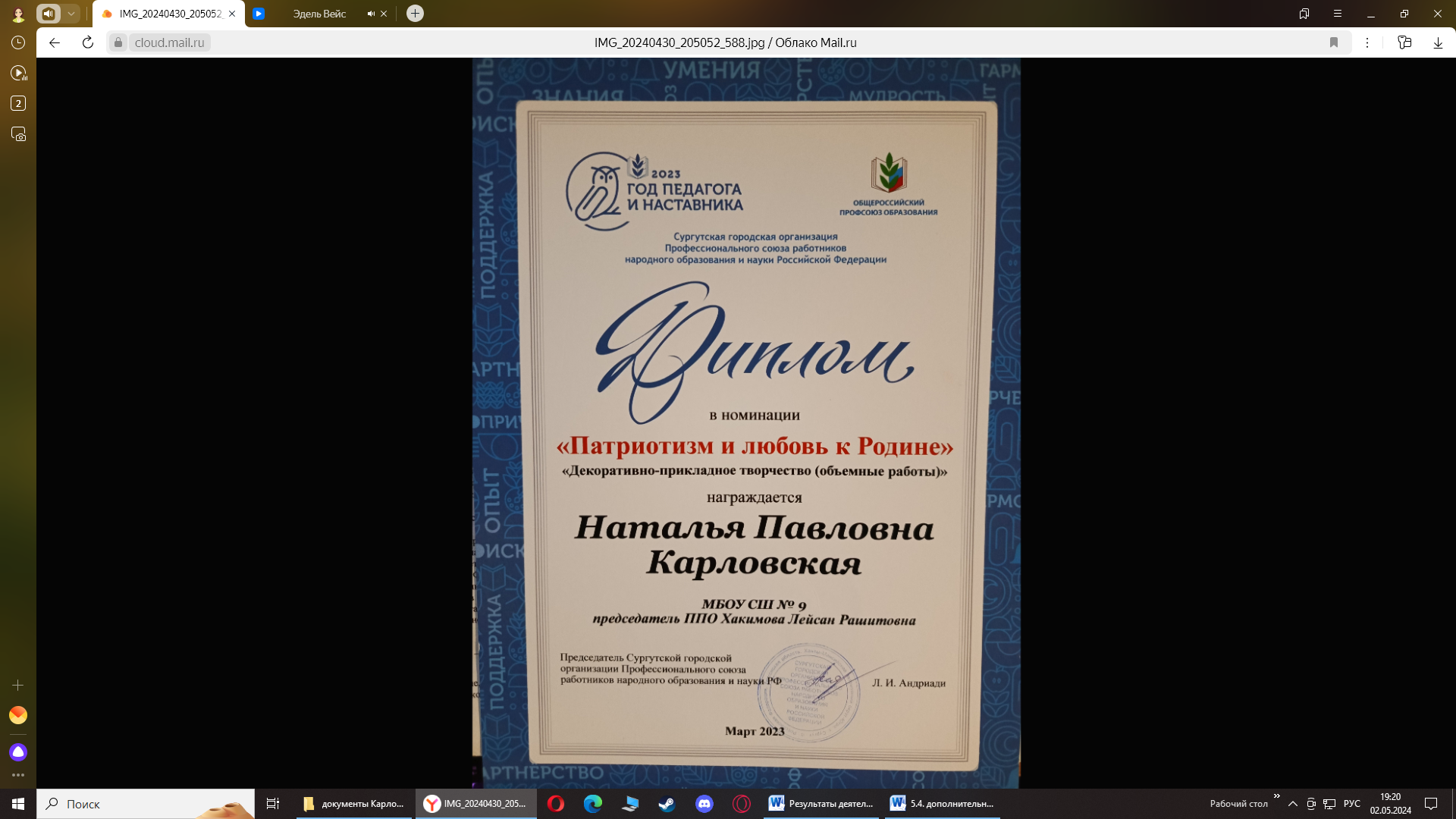 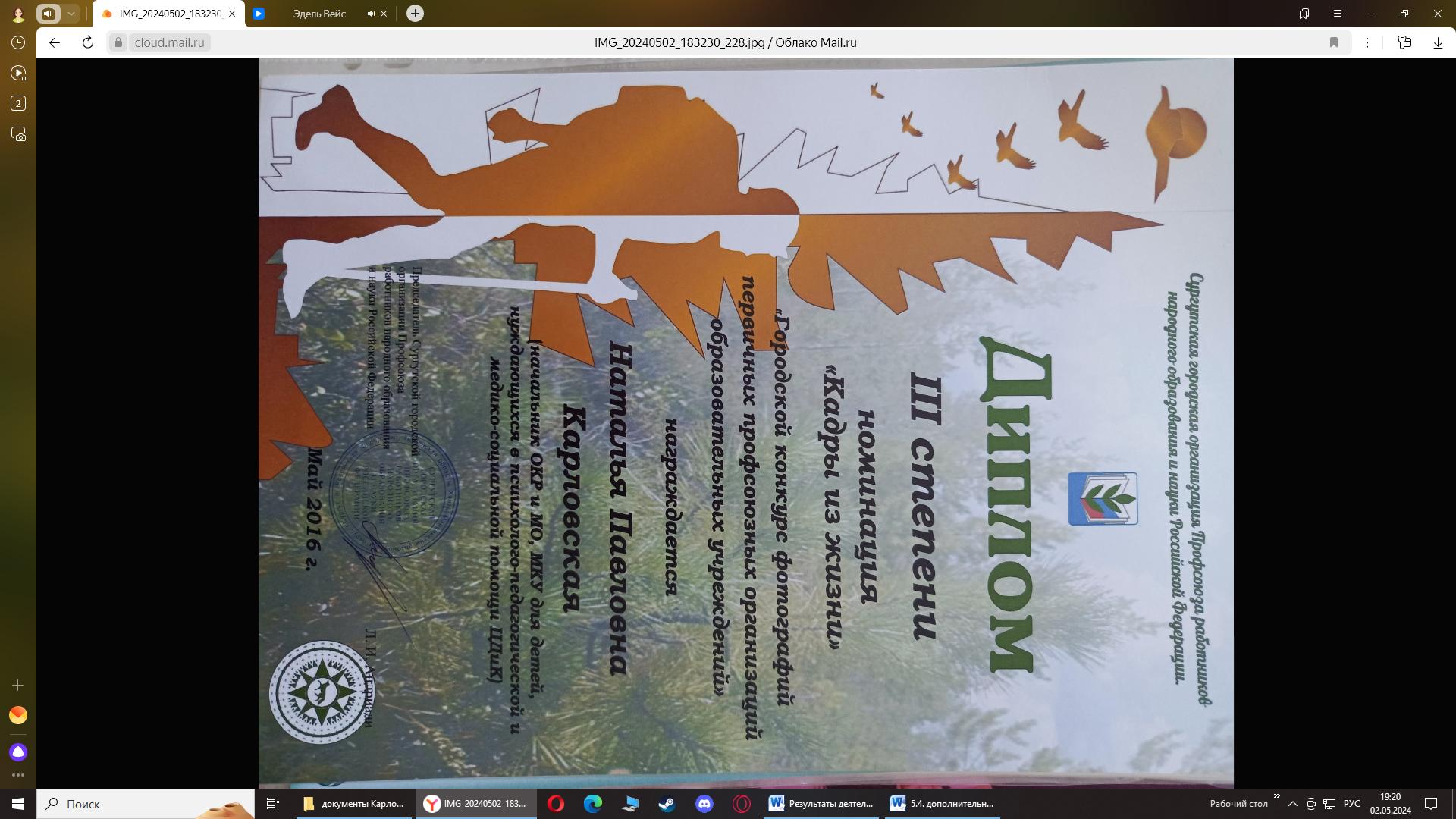 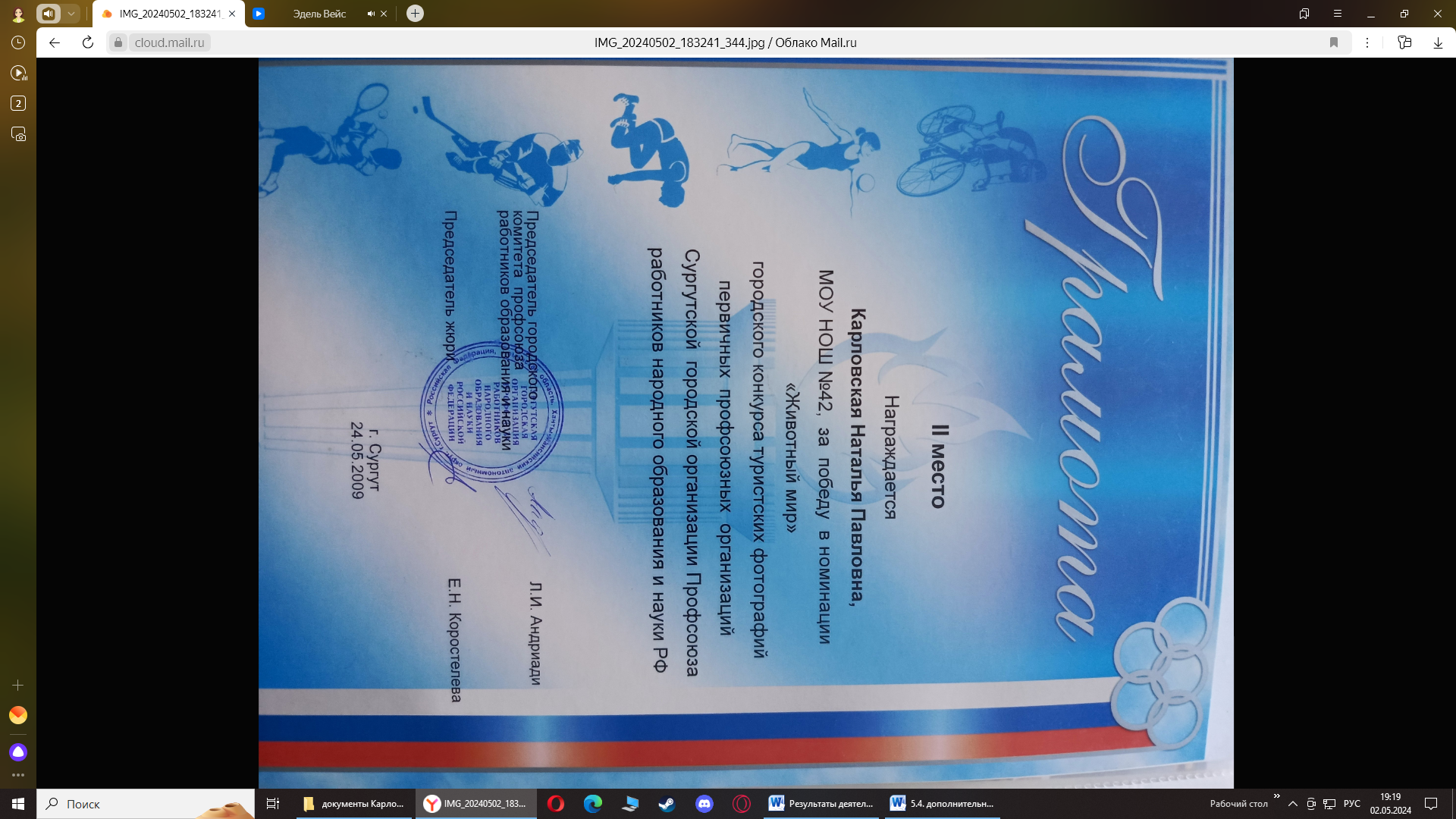 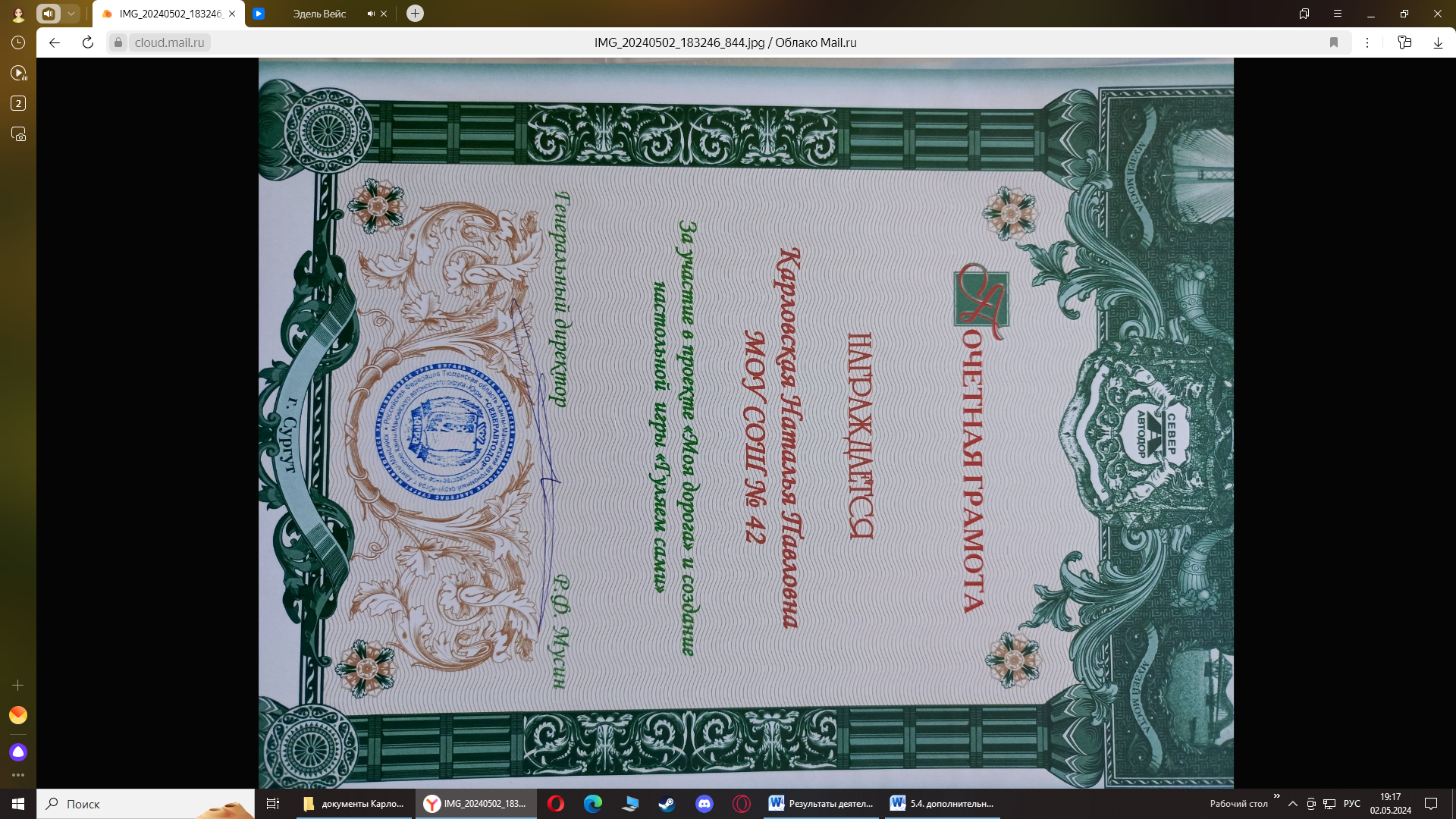 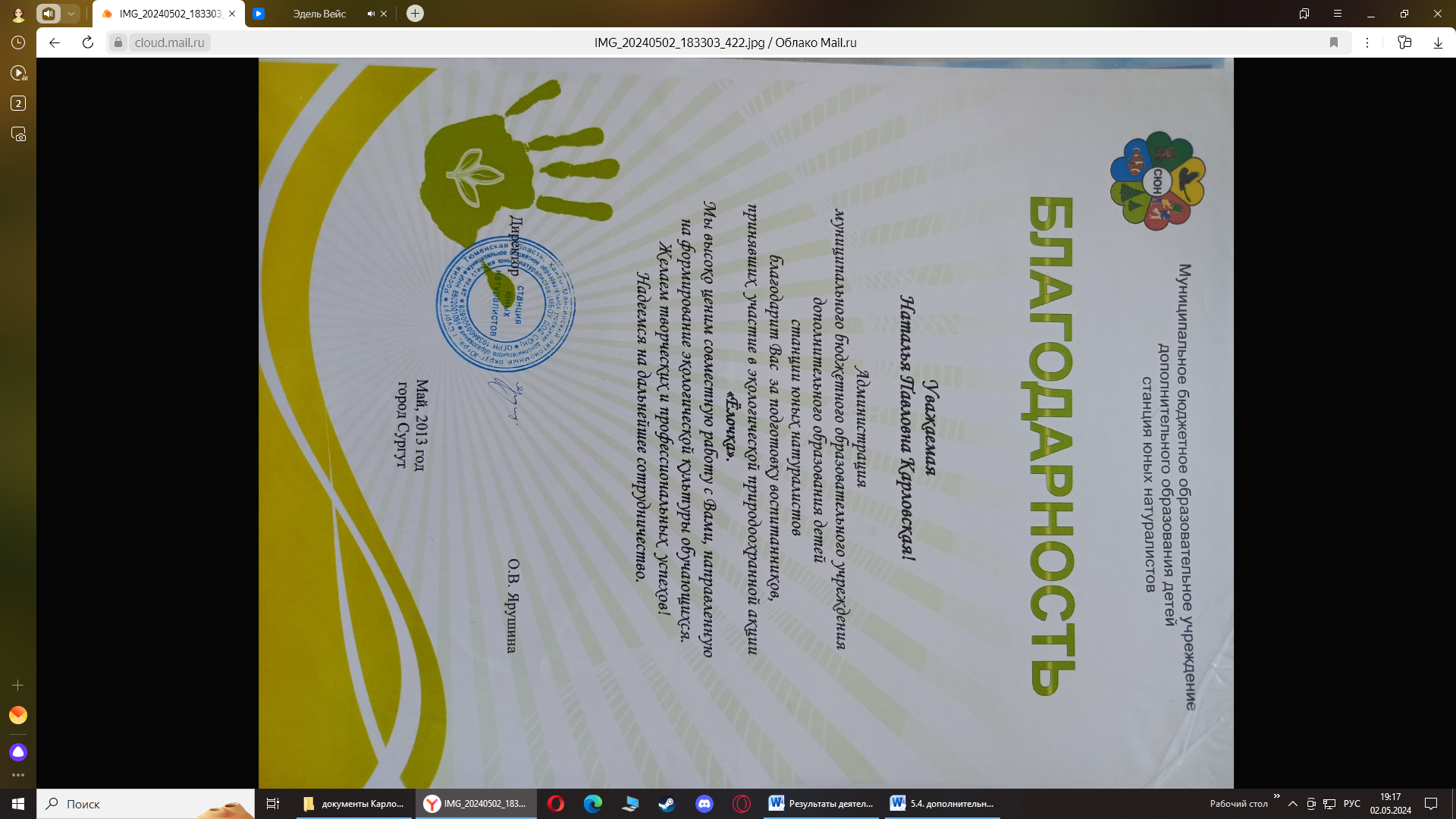 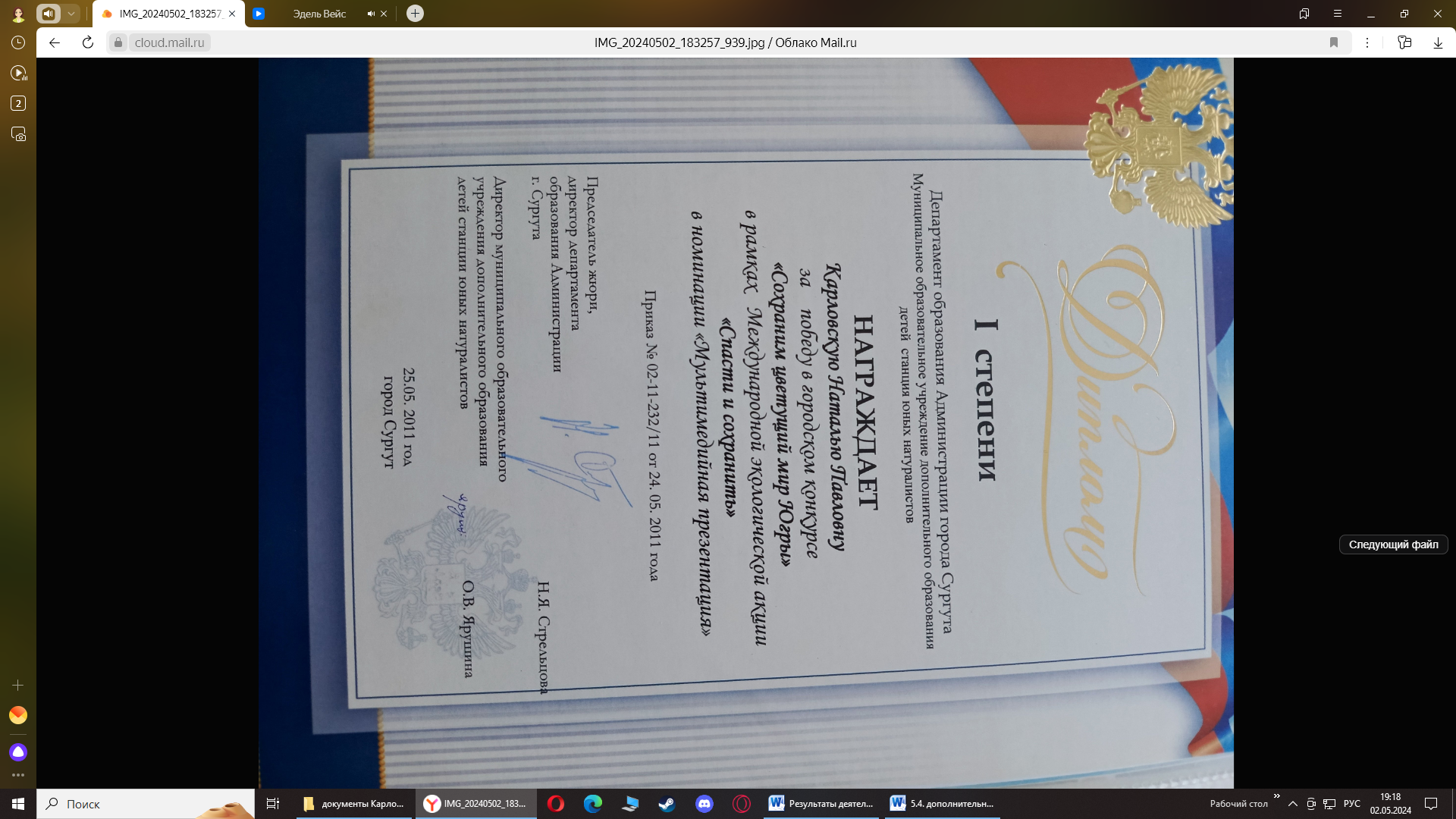 